Supplementary InformationCobalt-based multicomponent nanoparticles supported on N-doped graphene as advanced cathodic catalyst for zinc-air batteriesShanjing Liu1),*, Xiaohan Wan1),*, Yue Sun1), Shiqi Li1), Xingmei Guo1),, Ming Li1), Rui Yin1), Qinghong Kong2), Jing Kong3), and Junhao Zhang1),1) School of Environmental and Chemical Engineering, Jiangsu University of Science and Technology, Zhenjiang 212003, China2) School of the Environment and Safety Engineering, Jiangsu University, Zhenjiang 212013, China3) China Aerospace Components Engineering Center, China Academy of Space Technology, Beijing 100094, China* These authors contribute equally to this work. Corresponding authors: Xingmei Guo E-mail: guoxm@just.edu.cn;                       Junhao Zhang E-mail: jhzhang6@just.edu.cn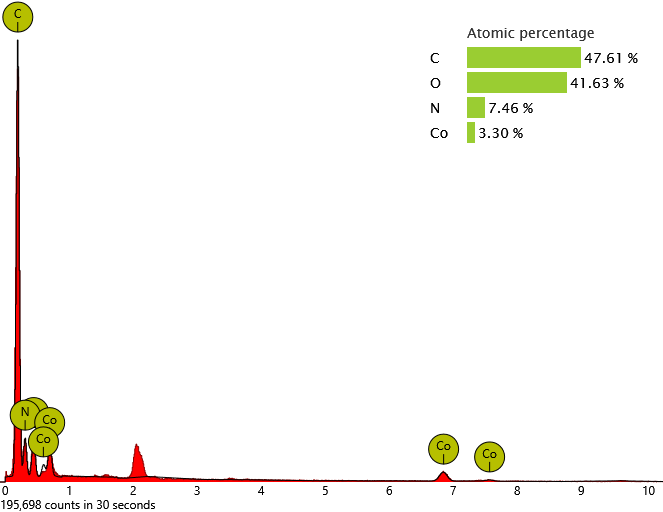 Fig. S1.  EDS spectrum and relative contents of different elements in Co/Co3O4/CoN/NG.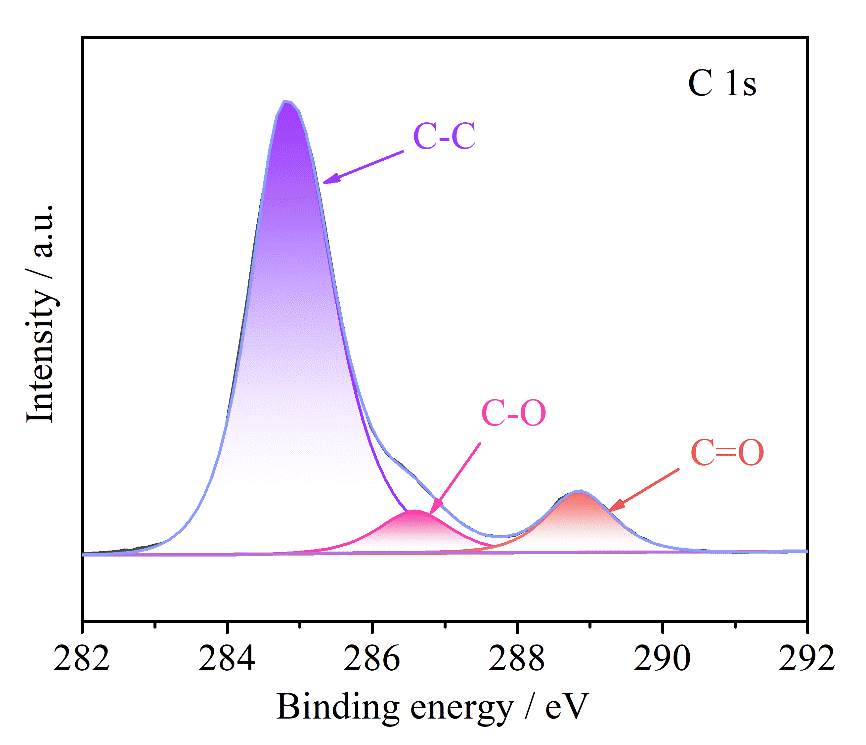 Fig. S2.  High resolution spectrum of C 1s for pristine GO.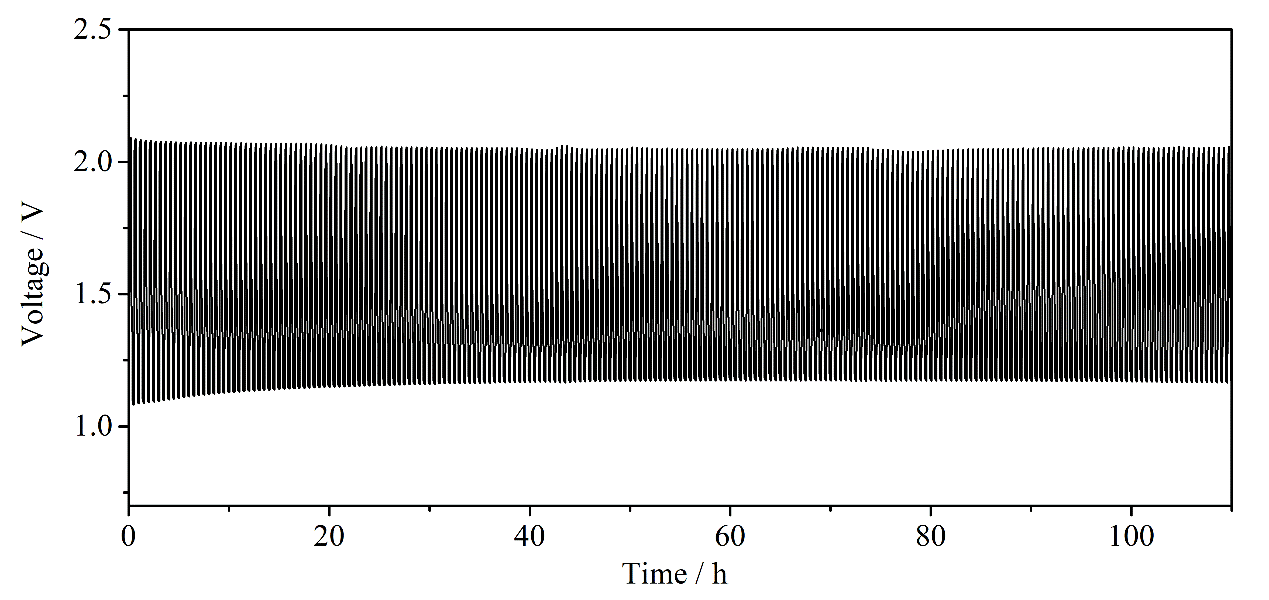 Fig. S3.  Galvanostatic charge-discharge cycling curves of Co/Co3O4/CoN/NG+RuO2-based rechargeable ZABs at the current density of 10 mA∙cm2.